甲骨拼合第14-20則 [吳麗婉]吳麗婉 (首都師範大學甲骨文研究中心)第14則:A：合補8497（河北大26）B：合23051（甲零34，歷藏10281）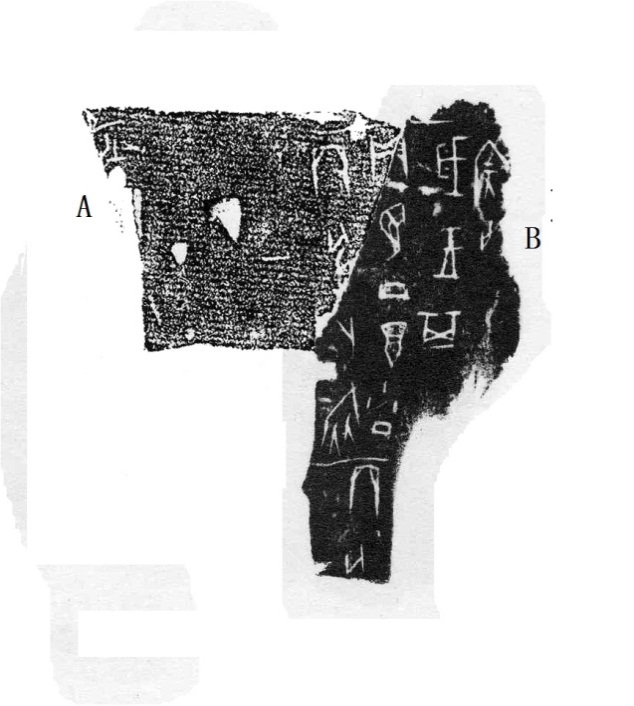 第15則:A：合22803（美藏171，庫方1166）B：粹306（合23188，善8920）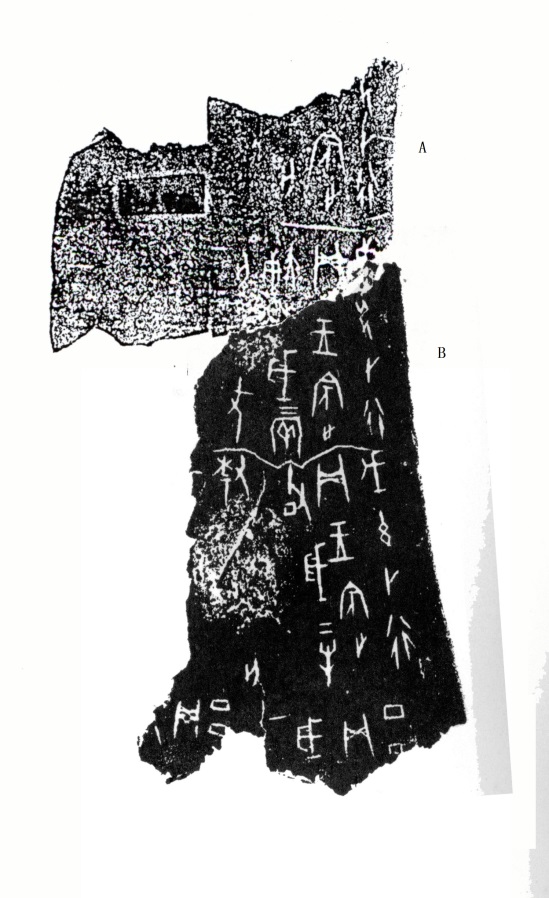 第16則:A：合26443（善9159）B：合26362（粹1342，善9168）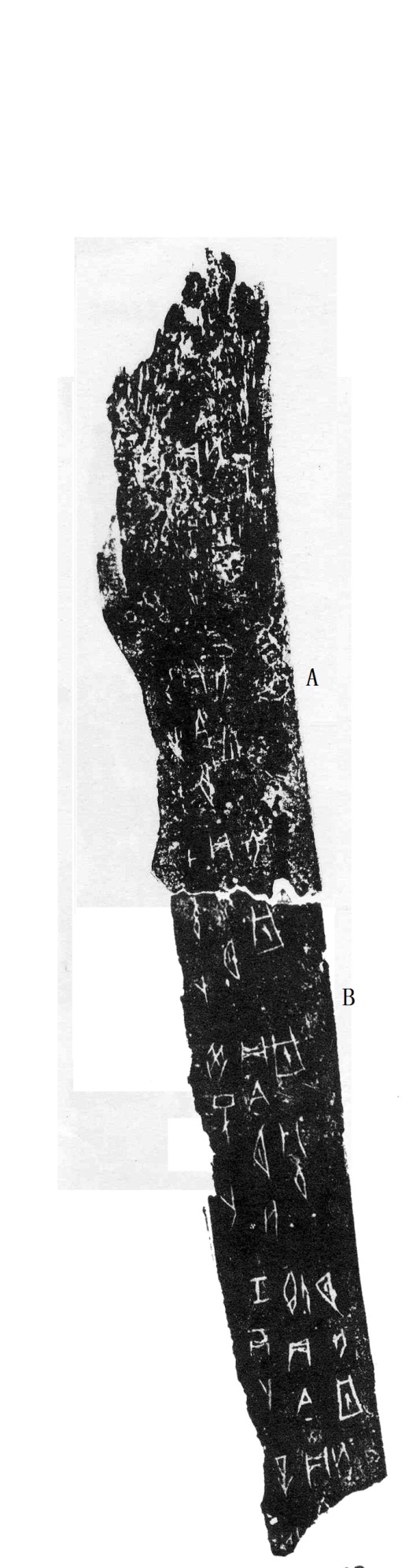 第17則:A：東文庫355B：合26646（北圖5035，文捃682）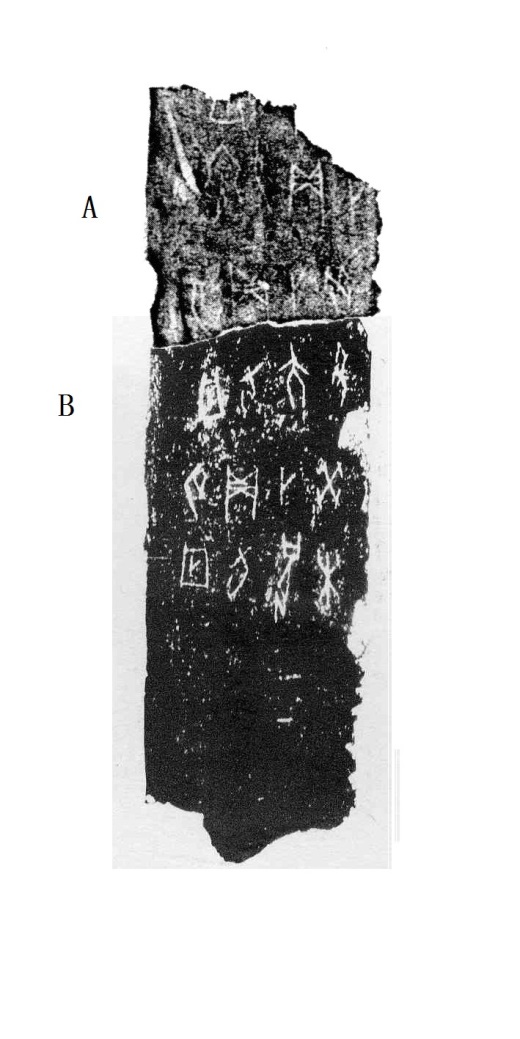 第18則:A：合34878（合34881，續存上2125，善9937）B：殷墟甲骨拾遺458正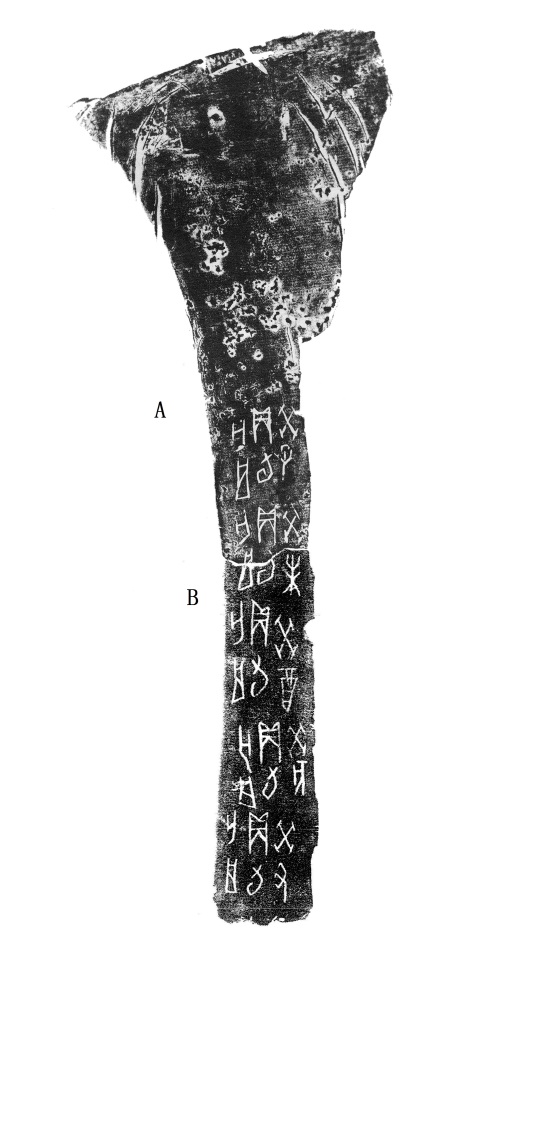 第19則:A：合補10765（歷藏19766）B：村中南161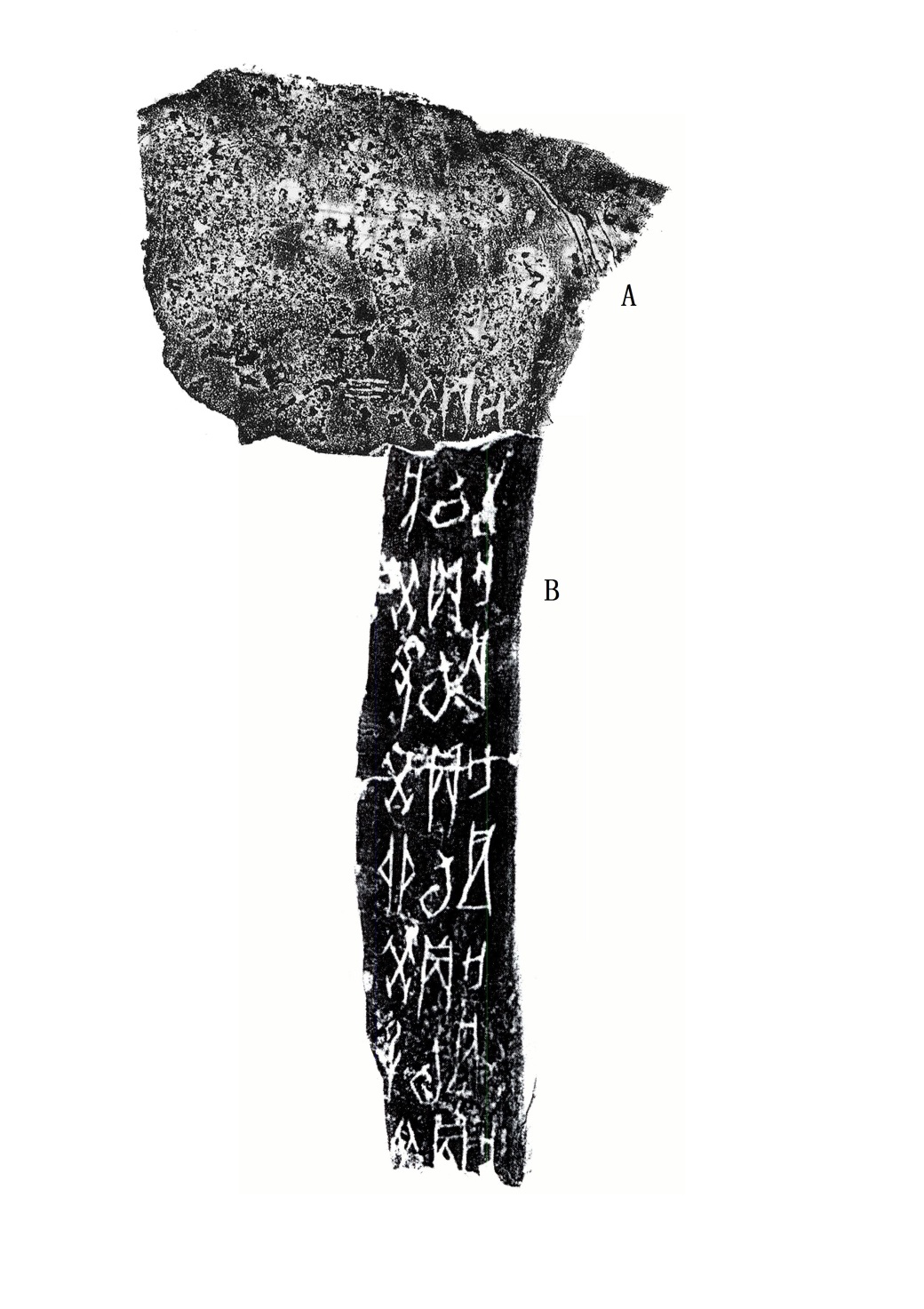 第20則:A：殷墟甲骨拾遺96B：旅博555正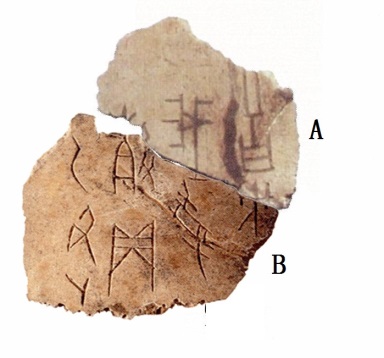 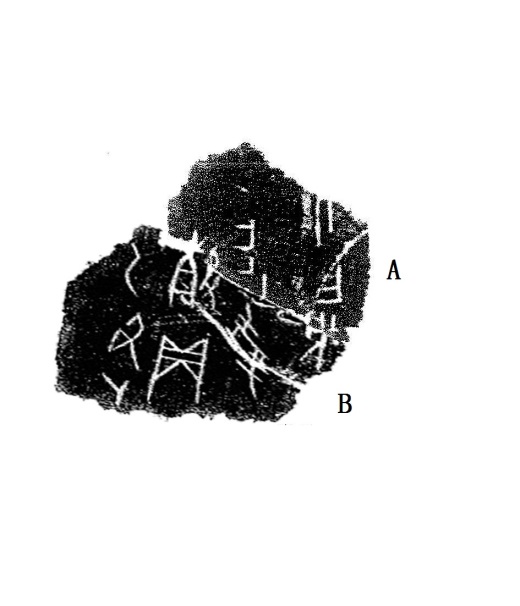 （綴合得到黃天樹師的悉心指導，謹致謝忱！）